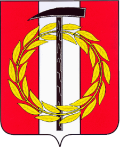 АДМИНИСТРАЦИЯ КОПЕЙСКОГО ГОРОДСКОГО ОКРУГАЧЕЛЯБИНСКОЙ ОБЛАСТИР А С П О Р Я Ж Е Н И Еот 13.07.2020 № 407-рОб обеспечении температурногорежима работниковВ соответствии с Трудовым Кодексом Российской Федерации, СанПиН 2.2.3359-16 «Санитарно-эпидемиологические требования к физическим факторам на рабочих местах», утвержденные Постановлением Главного Государственного санитарного врача Российской Федерации от 21.06.2016 № 81:1. Руководителям структурных подразделений администрации Копейского городского округа Челябинской области в целях защиты работников от возможного перегревания при температуре воздуха на рабочих местах выше допустимых величин обеспечить с 13.07.2020:- регулярное проветривание помещений (включение вентиляторов, кондиционеров), избегая резкого и/или значительно охлаждения; - соблюдение работниками питьевого режима (пить нужно часто                       и по чуть-чуть, общее количество воды не ограничивается, но объем однократного приема лучше регламентировать – не более одного стакана).2. В помещениях, в которых отсутствует система вентиляции                                  и кондиционирования, время пребывания работников на местах должно быть ограничено величинами, указанными в Сан ПиН:3. Распоряжение действует до снижения температуры воздуха в помещениях до 27,5.4. Для защиты от чрезмерного теплового излучения на период жары является установление по письменному соглашению между работником и работодателем неполного рабочего времени.5. Отделу муниципальной службы и кадров администрации Копейского городского округа Челябинской области ознакомить с настоящим распоряжением:1) руководителей структурных подразделений администрации Копейского городского округа;2) начальников управлений администрации с правом юридического лица Копейского городского округа Челябинской области.6. Контроль исполнения настоящего распоряжения возлагаю                                  на заместителя Главы городского округа, руководителя аппарата администрации Копейского городского округа Челябинской области Шадрина А.Б.            7. Отделу пресс-службы администрации Копейского городского округа Челябинской области (Ерыкалина А.Ю.) разместить настоящее распоряжение                  на официальном сайте администрации Копейского городского округа Челябинской области.             8. Настоящее распоряжение вступает в силу со дня его подписания.Глава Копейскогогородского округа                                                                                      А.М. ФалейчикТемпература воздуха на рабочем месте Сдопустимая продолжительность пребывания на рабочих местах (час)28729629,55,530530,54